________________________________________________________________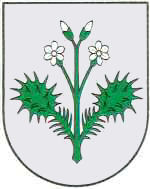 OPĆINA DUBRAVICAP  O  Z  I  V             kojim se pozivate na 24. sjednicu Općinskog vijeća Općine Dubravica koja će se održati u srijedu, 12. veljače 2020. godine u prostoriji vijećnice Općine Dubravica s početkom u 18.00 sati.               Za sjednicu se predlaže sljedeći:DNEVNI  RED Usvajanje zapisnika 23. sjednice Općinskog vijeća Općine DubravicaDavanje informacije o financijskom završetku projekta „Rekonstrukcija nerazvrstane ceste Vinski put“ i prezentacija novog projekta „Aktivni u zajednici“ financiranog iz fondova Europske unije – konzultantska tvrtka „Sintagma“Donošenje Odluke o raspisivanju ponovljenog javnog natječaja za zakup poljoprivrednog zemljišta u vlasništvu Republike Hrvatske na području Općine DubravicaPonovljeni Javni natječaj za zakup poljoprivrednog zemljišta u vlasništvu Republike Hrvatske na području Općine DubravicaDonošenje Odluke o donošenju Procjene ugroženosti od požara i tehnoloških eksplozija i Plana zaštite od požara (revizija) za Općinu DubravicaDonošenje Odluke o izmjenama i dopunama Odluke o uvjetima i načinu držanja kućnih ljubimaca, načinu postupanja s napuštenim i izgubljenim životinjama te divljim životinjama na području Općine Dubravica Statut Općine DubravicaDonošenje Odluke o ukidanju statusa javnog dobra u općoj uporabi nerazvrstane ceste (Ulica Pavla Štoosa, k.č.br. 72/5 k.o. Dubravica)Donošenje Odluke o ukidanju statusa javnog dobra u općoj uporabi (dijela k.č.br. 1518/5 k.o. Prosinec u svrhu novoformirane k.č.br. 1518/2 k.o. Prosinec-Vatrogasni dom Prosinec)Donošenje Odluke o davanju suglasnosti na sklapanje Sporazuma o izgradnji slobodnostojeće javno-poslovne građevine u Dubravici (ambulanta, ljekarna, društvene prostorije, parkirna mjesta, okoliš)Donošenje Odluke o kratkoročnom zaduživanju Općine DubravicaDonošenje Odluke o raspoređivanju sredstava za rad političkih stranaka zastupljenih u Općinskom vijeću Općine Dubravica u 2020. godiniZamolbe građanaInformacije i prijedloziRaznoKLASA: 021-05/20-01/1URBROJ: 238/40-02-20-1	     Dubravica, 30. siječanj 2020. godine                                                                           Predsjednik Općinskog vijeća	         Općine Dubravica 			 					Ivica Stiperski